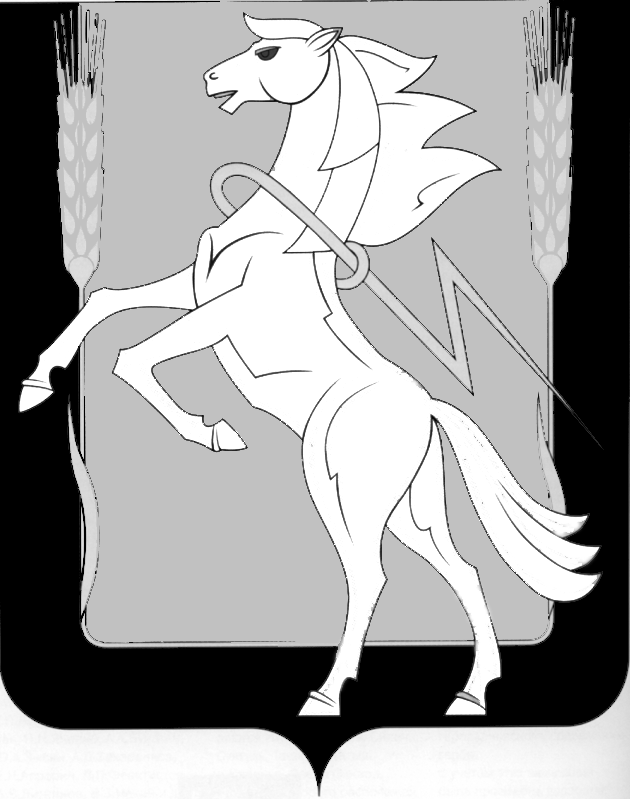 СОБРАНИЕ ДЕПУТАТОВ СОСНОВСКОГОМУНИЦИПАЛЬНОГО РАЙОНАПЯТОГО СОЗЫВАРЕШЕНИЕ от «19» июня 2019 года № 610О внесении изменений в Положение «О порядке перечисления муниципальными унитарными предприятиями в бюджет Сосновского муниципального районачасти прибыли, оставшейся после уплаты налогов и иных обязательных платежей»         Руководствуясь Федеральным законом от 06.10.2003 г. №131 – ФЗ «Об общих принципах организации местного самоуправления в Российской Федерации», п.2 ст.17 Федерального закона от 14.11.2002 г. №161 «О государственных и муниципальных предприятиях», Собрание депутатов Сосновского муниципального района  пятого созыва, РЕШАЕТ:    1.     Внести в Положение «О порядке перечисления муниципальными предприятиями в бюджет Сосновского муниципального района части прибыли, оставшейся после уплаты налогов и иных обязательных платежей», утвержденное Решением Собрания депутатов Сосновского муниципального района от 16.11.2005 г. №123, следующие изменения: 1) в пункте 9 Положения слово «мая» заменить словом «октября».2. Направить настоящее Решение Главе Сосновского муниципального района для подписания и опубликования.3. Опубликовать настоящее Решение в информационном бюллетене «Сосновская Нива»  и на сайте  органов местного самоуправления Сосновского муниципального района в сети Интернет (www.chelsosna.ru). 4.  Настоящее Решение  вступает в силу со дня его официального  опубликования.Глава  Сосновского                                                   Председатель Собраниямуниципального района                                             депутатов Сосновского                                                                                    муниципального района___________Е.Г. Ваганов                                      __________Г.М. Шихалева